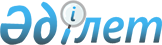 Об утверждении государственного образовательного заказа на дошкольное воспитание и обучение, размера родительской платы на 2020 годПостановление акимата города Жанаозен Мангистауской области от 13 марта 2020 года № 180. Зарегистрировано Департаментом юстиции Мангистауской области 16 марта 2020 года № 4147
      В соответствии с Законами Республики Казахстан от 23 января 2001 года "О местном государственном управлении и самоуправлении в Республике Казахстан" и от 27 июля 2007 года "Об образовании", акимат города Жанаозен ПОСТАНОВЛЯЕТ:
      1. Утвердить государственный образовательный заказ на дошкольное воспитание и обучение, размер родительской платы на 2020 год согласно приложению к настоящему постановлению.
      2. Государственному учреждению "Жанаозенский городской отдел образования" (Кулатай Ы.) обеспечить государственную регистрацию настоящего постановления в органах юстиции, его официальное опубликование в средствах массовой информации и размещение на интернет–ресурсе акимата города Жанаозен.
      3. Контроль за исполнением настоящего постановления возложить на заместителя акима города Жанаозен А. Нурдаулетова.
      4. Настоящее постановление вступает в силу со дня государственной регистрации в органах юстиции и вводится в действие по истечении десяти календарных дней после дня его первого официального опубликования. Государственный образовательный заказ на дошкольное воспитание и обучение, размер родительской платы на 2020 год
      Сноска. Приложение в редакции постановления акимата города Жанаозен Мангистауской области от 23.07.2020 № 407 (вводится в действие по истечении десяти календарных дней после дня его первого официального опубликования).
					© 2012. РГП на ПХВ «Институт законодательства и правовой информации Республики Казахстан» Министерства юстиции Республики Казахстан
				
      Аким города 

М. Ибагаров
Приложение кпостановлению акимата городаЖанаозен от 13 марта 2020 года№ 180
№
Администра тивно-территориальное расположение организаций дошкольного  воспитания и обучения (город, село)
Средняя стоимость расходов на одного воспитанника в организациях дошкольного воспитания и обучения в месяц (тенге)
Средняя стоимость расходов на одного воспитанника в организациях дошкольного воспитания и обучения в месяц (тенге)
Средняя стоимость расходов на одного воспитанника в организациях дошкольного воспитания и обучения в месяц (тенге)
Размер родительской платы в организациях дошкольного воспитания и обучения в месяц (тенге)
Размер родительской платы в организациях дошкольного воспитания и обучения в месяц (тенге)
Размер родительской платы в организациях дошкольного воспитания и обучения в месяц (тенге)
Размер родительской платы в организациях дошкольного воспитания и обучения в месяц (тенге)
№
Администра тивно-территориальное расположение организаций дошкольного  воспитания и обучения (город, село)
Детский сад (государственный)
Мини-центр с полным днем пребывания при школе (государственный)
Самостоятельный мини-центр с полным днем пребывания (частный)
Детский сад (государственный)
Детский сад (государственный)
Мини-центр с полным днем пребывания при школе (государственный)
Самостоятельный мини-центр с полным днем пребывания (частный)
№
Администра тивно-территориальное расположение организаций дошкольного  воспитания и обучения (город, село)
Детский сад (государственный)
Мини-центр с полным днем пребывания при школе (государственный)
Самостоятельный мини-центр с полным днем пребывания (частный)
До 3 лет
От 3 до 7 лет
От 3 до 7 лет
От 3 до 7 лет
1
город 
29150
28455
29150
10434
12382
12382
12382
2
сельская местность 
31810
-
31810
10434
12382
-
12382